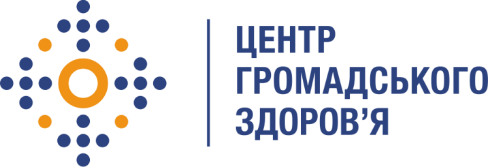 Державна установа «Центр громадського здоров’я Міністерства охорони здоров’я України» оголошує конкурс для відбору консультанта з проведення тренінгу на тему «Тренінг з користування модулем "Лабораторія" реєстру eTB-Manager» в рамках програми Глобального фонду для боротьби із СНІДом, туберкульозом та малярією (надалі – Глобальний фонд) «Прискорити темпи зменшення рівня захворюваності на туберкульоз та ВІЛ за рахунок забезпечення загального доступу до своєчасної та якісної діагностики і лікування туберкульозу, шляхом розширення доказової медичної профілактики, діагностики та лікування ВІЛ та створення стійкої та життєздатної системи охорони здоров'я»,Назва позиції: Консультант з проведення тренінгу на тему «Тренінг з користування модулем "Лабораторія" реєстру eTB-Manager».Інформація щодо установи:Головним завданнями Державної установи «Центр громадського здоров’я Міністерства охорони здоров’я України» (далі – Центр) є діяльність у сфері громадського здоров’я. Центр виконує лікувально-профілактичні, науково-практичні та організаційно-методичні функції у сфері охорони здоров’я з метою забезпечення якості лікування хворих на cоціально-небезпечні захворювання, зокрема ВІЛ/СНІД, туберкульоз, наркозалежність, вірусні гепатити тощо, попередження захворювань в контексті розбудови системи громадського здоров’я. Центр приймає участь в розробці регуляторної політики і взаємодіє з іншими міністерствами, науково-дослідними установами, міжнародними установами та громадськими організаціями, що працюють в сфері громадського здоров’я та протидії соціально небезпечним захворюванням.Основні обов'язки:Розробка матеріалів та проведення двох дводенних тренінгів «Тренінг з користування модулем "Лабораторія" реєстру eTB-Manager» в м. Київ Вимоги до професійної компетентності:Вища медична та/або технічна освіта. Досвід роботи з базою даних реєстру хворих на туберкульоз не менше 2 років.Досвід проведення тренінгів за вказаною темою буде перевагою. Проходження тренінгів для тренерів по впровадженню реєстру хворих на туберкульоз буде перевагоюРезюме мають бути надіслані електронною поштою на електронну адресу: vacancies@phc.org.ua. В темі листа, будь ласка, зазначте: «156-2019 Консультант з проведення тренінгу на тему «Тренінг з користування модулем "Лабораторія"».Термін подання документів – до 18 червня 2018 року, реєстрація документів 
завершується о 18:00.За результатами відбору резюме успішні кандидати будуть запрошені до участі у співбесіді. У зв’язку з великою кількістю заявок, ми будемо контактувати лише з кандидатами, запрошеними на співбесіду. Умови завдання та контракту можуть бути докладніше обговорені під час співбесіди.Державна установа «Центр громадського здоров’я Міністерства охорони здоров’я України»  залишає за собою право повторно розмістити оголошення про вакансію, скасувати конкурс на заміщення вакансії, запропонувати посаду зі зміненими обов’язками чи з іншою тривалістю контракту.